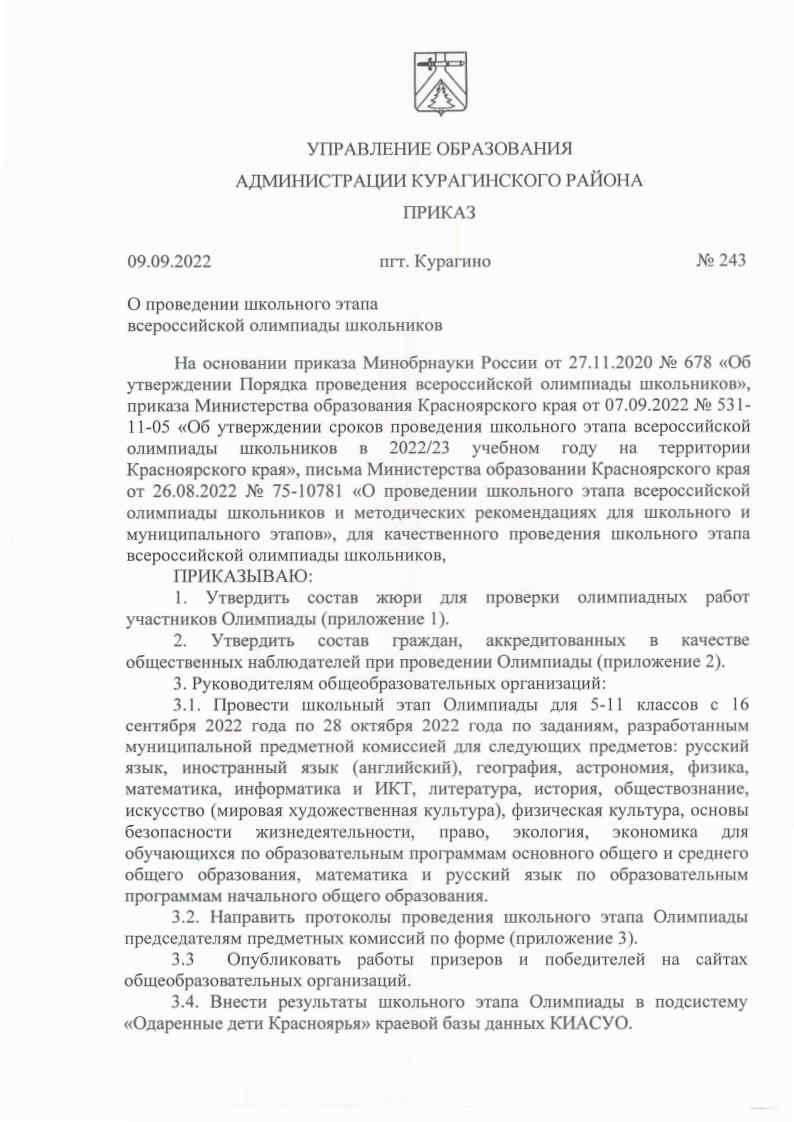 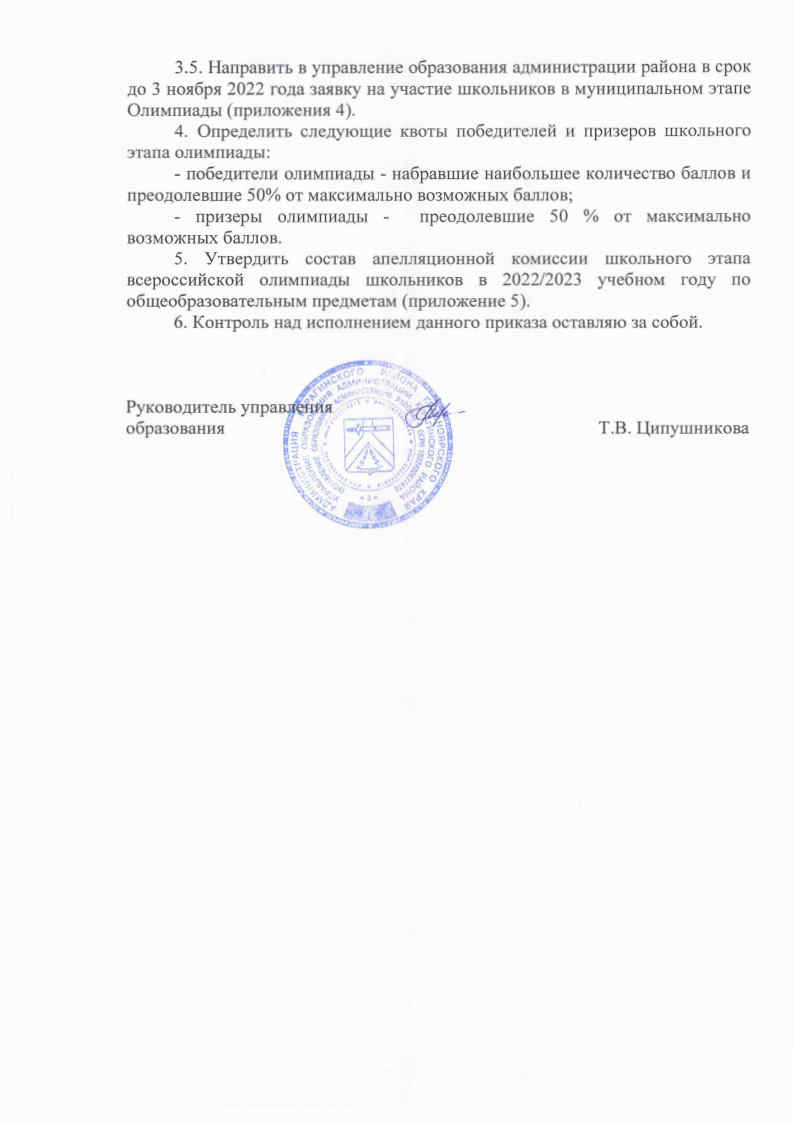 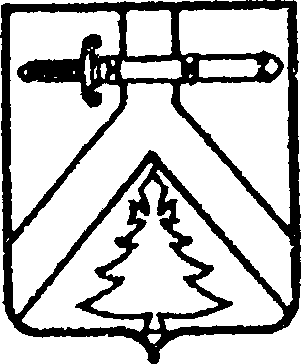 УПРАВЛЕНИЕ ОБРАЗОВАНИЯАДМИНИСТРАЦИИ КУРАГИНСКОГО РАЙОНАПРИКАЗ09.09.2022                                    пгт. Курагино                                            № 243О проведении школьного этапа всероссийской олимпиады школьниковНа основании приказа Минобрнауки России от 27.11.2020 № 678 «Об утверждении Порядка проведения всероссийской олимпиады школьников», приказа Министерства образования Красноярского края от 07.09.2022 № 531-11-05 «Об утверждении сроков проведения школьного этапа всероссийской олимпиады школьников в 2022/23 учебном году на территории Красноярского края», письма Министерства образовании Красноярского края от 26.08.2022 № 75-10781 «О проведении школьного этапа всероссийской олимпиады школьников и методических рекомендациях для школьного и муниципального этапов», для качественного проведения школьного этапа всероссийской олимпиады школьников, ПРИКАЗЫВАЮ:1. Утвердить состав жюри для проверки олимпиадных работ участников Олимпиады (приложение 1).2. Утвердить состав граждан, аккредитованных в качестве общественных наблюдателей при проведении Олимпиады (приложение 2).3. Руководителям общеобразовательных организаций:3.1. Провести школьный этап Олимпиады для 5-11 классов с 16 сентября 2022 года по 28 октября 2022 года по заданиям, разработанным муниципальной предметной комиссией для следующих предметов: русский язык, иностранный язык (английский), география, астрономия, физика, математика, информатика и ИКТ, литература, история, обществознание, искусство (мировая художественная культура), физическая культура, основы безопасности жизнедеятельности, право, экология, экономика для обучающихся по образовательным программам основного общего и среднего общего образования, математика и русский язык по образовательным программам начального общего образования.3.2. Направить протоколы проведения школьного этапа Олимпиады председателям предметных комиссий по форме (приложение 3).3.3  Опубликовать работы призеров и победителей на сайтах общеобразовательных организаций. 3.4. Внести результаты школьного этапа Олимпиады в подсистему «Одаренные дети Красноярья» краевой базы данных КИАСУО.  3.5. Направить в управление образования администрации района в срок до 3 ноября 2022 года заявку на участие школьников в муниципальном этапе Олимпиады (приложения 4).4. Определить следующие квоты победителей и призеров школьного этапа олимпиады:- победители олимпиады - набравшие наибольшее количество баллов и преодолевшие 50% от максимально возможных баллов; - призеры олимпиады -  преодолевшие 50 % от максимально возможных баллов.5. Утвердить состав апелляционной комиссии школьного этапа всероссийской олимпиады школьников в 2022/2023 учебном году по общеобразовательным предметам (приложение 5).6. Контроль над исполнением данного приказа оставляю за собой.  Руководитель управления образования                                                                                Т.В. Ципушникова               Приложение 1 к приказу управления образования Курагинского района      от 09.09.2022 № 243Состав жюри для проверки олимпиадных работ участников школьного этапа всероссийской олимпиады школьников в 2022-2023 учебном годуПриложение 2 к приказу управления образования Курагинского района      от 09.09.2022 № 243Состав граждан, аккредитованных в качестве общественных наблюдателей при проведении школьного этапа всероссийской олимпиады школьников в 2022-2023 учебном годуПриложение 3 к приказу управления образования Курагинского района      от 09.09.2022 № 243Протокол проведения школьного этапа всероссийской олимпиады школьников в 2022-2023 уч.годуПредмет _______________________________________________________Количество участников ___________________________________________Место проведения _______________________________________________Дата проведения ________________________________________________Члены жюри:             _______________/_______________________________                                                             подпись                       расшифровка подписи                                    _______________/_______________________________                                                             подпись                       расшифровка подписи                                    _______________/_______________________________                                                             подпись                       расшифровка подписи                                    _______________/_______________________________                                                             подпись                       расшифровка подписиПриложение 4 к приказу управления образования Курагинского района     от 09.09.2022 № 243Форма заявки на участие школьниковв муниципальном этапе олимпиадыЗаявка на участие в муниципальном этапе олимпиады________________________________________________(наименование общеобразовательного учреждения)Приложение 5 к приказу управления образования Курагинского района      от 09.09.2022 № 243Состав апелляционной комиссии школьного этапа всероссийской олимпиады школьников в 2022/2023 учебном году по общеобразовательным предметам№ п/пПредмет Ф.И.О. члена жюриМесто работы1Русский языкОшарова О.А., Екимова Т.А.Худык К.Н.МБОУ Кордовская СОШ № 141Русский языкСидорова И.В., СтепановаН.А.МБОУ Кошурниковская ООШ № 221Русский языкСлавнова В.Е.МБОУ Краснокаменская СОШ № 41Русский языкЦипушников А.В., Сальникова Н.А., Давыдкина Н.А., Вострецова А.А.МБОУ Курагинская СОШ № 71Русский языкТретьякова С.Д.МКОУ Поначевская ООШ № 281Русский языкФедоренкоЛ.П., Казанцева О.П., Сидоренко Н.С.МКОУ Имисская СОШ № 131Русский языкДогаева Н.В.МКОУ Черемшанская СОШ № 201Русский языкТабачных Е.Г.,  Курзакова М.В., Саранина Е.Н.МБОУ Алексеевская СОШ № 91Русский языкРусяева Н.В., Лукъянчева Т.В.Нощик К.В., Пасечникова А.А.МБОУ Ирбинская СОШ № 61Русский языкЕрцкина Н.Г., Власова Л.Д.МБОУ Марининская СОШ № 161Русский языкГалета И.А, Мерзлякова Н.М.Истомина В.С., Боталова А.С.МБОУ Можарская СОШ № 151Русский языкШелягина Т.Н.МБОУ Кошурниковская СОШ № 81Русский языкПлисова Ю.А., Вохмина Ю.С.Кильдеватова Н.В., Сятькина С.Е., Лихоузова Ю.Ю.Сидак Я.А.МБОУ Курагинская СОШ № 11Русский языкСухарева Н.Н., Чемеренко В.Ю., Железнякова К.Н. Буценко Е.Н.МБОУ Березовская СОШ № 101Русский языкСеменова В.А., Аверьянов И.В., Терещенкова Г.А., Бобина Н.Н.МБОУ Курагинская СОШ № 31Русский языкНиконова Н.В., Петрова Н.И.МБОУ Шалоболинская СОШ № 181Русский языкКарпенко Н.В., Леонтьева Я.А.МБОУ Рощинская сош № 172Литература Ошарова О.А., Екимова Т.А.Худык К.Н.МБОУ Кордовская СОШ № 142Литература Сидорова И.В., Степанова Н.А.МБОУ Кошурниковская ООШ № 222Литература Славнова В.Е.МБОУ Краснокаменская СОШ № 42Литература Ципушников А.В., Сальникова Н.А., Давыдкина Н.А., Вострецова А.А.МБОУ Курагинская СОШ № 72Литература Третьякова С.Д.МКОУ Поначевская ООШ № 282Литература Федоренко Л.П., Казанцева О.П., Сидоренко Н.С.МКОУ Имисская СОШ № 132Литература Фролова В.Д.МБОУ Кошурниковская СОШ № 82Литература Мурзина Е.Л.МКОУ Черемшанская СОШ № 202Литература Пяткина Е.В.,  Курзакова М.В., Саранина Е.Н.МБОУ Алексеевская СОШ № 92Литература Русяева Н.В., Лукъянчева Т.В.Нощик К.В., Пасечникова А.А.МБОУ Ирбинская СОШ № 62Литература Ерцкина Н.Г., Власова Л.Д.МБОУ Марининская СОШ № 162Литература Галета И.А., Мерзлякова Н.М.Боталова А.С., Абрамов М.А.МБОУ Можарская СОШ № 152Литература Плисова Ю.А., Вохмина Ю.С.Кильдеватова Н.В., Сятькина С.Е., Лихоузова Ю.Ю.Сидак Я.А.МБОУ Курагинская СОШ № 12Литература Сухарева Н.Н. Чемеренко В.Ю. Железнякова К.Н. Буценко Е.Н.МБОУ Березовская СОШ № 102Литература Семенова В.А., Бобина Н.Н., Аверьянов И. В., Терещенкова Г. А.МБОУ Курагинская СОШ № 32Литература Петрова Н.И., Никонова Н.В.МБОУ Шалоболинская СОШ № 182Литература Карпенко Н.В., Леонтьева Я.А.МБОУ Рощинская сош № 173ИнформатикаШавлак И.А.МБОУ Ирбинская СОШ № 63ИнформатикаХренова К.В.МКОУ Черемшанская СОШ № 203ИнформатикаДрючкова Н.В.МБОУКраснокаменская СОШ № 43ИнформатикаБураченко Р.Б., Ковалева Н.В.МБОУ Рощинская сош № 173ИнформатикаШарафутдинова С.А., Ципушников А.В.МБОУ Курагинская СОШ № 73ИнформатикаЯкушенко О.А.МБОУ Марининская СОШ № 163ИнформатикаИконникова Е.А., Юрковец Т.В., Ярошевич В.И.МКОУ Имисская СОШ № 133ИнформатикаСухарева Н.Н. Чемеренко В.Ю. Железнякова К.Н. Буценко Е.Н.МБОУ Березовская СОШ № 103ИнформатикаБайковская М.А.МБОУ Курагинская СОШ № 34Английский языкРожкова Л.В., Козлова С.Н.Заморская М.Н.МБОУ Кордовская СОШ № 144Английский языкВерхорубова Т.А.МБОУ Краснокаменская СОШ № 44Английский языкБеляева М.В.МБОУ Кошурниковская ООШ № 224Английский языкСокольских Ю.С.Федоренко А.Ю., Ященко Н.С.МКОУ Имисская СОШ № 134Английский языкШкурина Е.Ю.МКОУ Черемшанская СОШ № 204Английский языкОбирина Д.В., Курзакова М.В., Саранина Е.Н.МБОУ Алексеевская СОШ № 94Английский языкМальцева Р.В.МБОУ Кошурниковская СОШ № 84Английский языкАникина Т.П., Лихоузова Г.П.Карташова Е. А.МБОУ Ирбинская СОШ № 64Английский языкГалета И.А., Сергеева И.А.Давыдова С.А.МБОУ Можарская СОШ № 154Английский языкСухарева Н.Н. Чемеренко В.Ю. Железнякова К.Н. Буценко Е.Н.МБОУ Березовская СОШ № 104Английский языкХаладжи В. О., Ревенко Н. В., Садовская И.Ю.МБОУ Курагинская СОШ № 34Английский языкБыкова Т.А.МБОУ Курагинская СОШ № 74Английский языкМаксимова С.А., Берзина О.В.МБОУ Рощинская сош № 174Английский языкБахлова Л.Л., Нвичкова Л.Н.Шорохова И.А.МБОУ Курагинская СОШ № 15Математика Дрючкова Н.В.МБОУ Краснокаменская СОШ № 45Математика Цымбал А.А., Алехина В.Ф., Шарафутдинова С.А.МБОУ Курагинская СОШ № 75Математика Бурак А.С.МКОУ Поначевская ООШ № 285Математика Федоренко Ю.П., Юрковец Т.В., Иконникова Е.А.МКОУ Имисская СОШ № 135Математика Шуманский С.В.МКОУ Черемшанская СОШ № 205Математика Серова Н.В., Курзакова М.В., Саранина Е.Н.МБОУ Алексеевская СОШ № 95Математика Юрченко Г.Н., Федосова Е.В.Василенко М.Н., Шавлак И.А.МБОУ Ирбинская СОШ № 65Математика Мосман В.Ю.МБОУ Марининская СОШ № 165Математика Филиппов В.Э., Истомина В.С.Галета И.А.МБОУ Можарская СОШ № 155Математика Сухарева Н.Н. Чемеренко В.Ю. Железнякова К.Н. Буценко Е.Н.МБОУ Березовская СОШ № 105Математика Юдина О. И., Гапонова Т. А., Доронина Н. Н.МБОУ Курагинская СОШ № 35Математика Грищенко О.Л., Аплошкина Т.С.МБОУ Шалоболинская СОШ № 185Математика Ковалева Н.В., Волова В.Н.МБОУ Рощинская сош № 176ИсторияЛушникова Л.А., Заморская М.Н., Ошарова О.А.МБОУ Кордовская СОШ № 146ИсторияПальцев В.В.МБОУ Краснокаменская СОШ № 46ИсторияМогильников Е.В.МБОУ Курагинская СОШ № 76ИсторияЯщенко Н.С., Варфоломеева В.В., Сокольских Ю.С.МКОУ Имисская СОШ № 136ИсторияРадостев В.К.МКОУ Черемшанская СОШ № 206ИсторияЛазарев А.С.,  Курзакова М.В., Саранина Е.Н.МБОУ Алексеевская СОШ № 96ИсторияМакаренко И.А., Киреева О.В.МБОУ Ирбинская СОШ № 66ИсторияАртемьева А.Е., Мурамщиков А.А.МБОУ Марининская СОШ № 166ИсторияДомнич А.В.МБОУ Кошурниковская СОШ № 86ИсторияГалета И.А., Абрамов М.А.Филиппов В.ЭМБОУ Можарская СОШ № 156ИсторияПолежаева Т.М., Герасимова А.В., Сидак Я.А.МБОУ Курагинская СОШ № 16ИсторияСухарева Н.Н., Чемеренко В.Ю. Железнякова К.Н. Буценко Е.Н.МБОУ Березовская СОШ № 106ИсторияДубова Т.В., Лис Л. А.МБОУ Курагинская СОШ № 36ИсторияБайбородова Л.С., Курмангулова М.З.МБОУ Кошурниковская ООШ № 226ИсторияБутенко М.Н.МБОУ Шалоболинская СОШ № 186ИсторияТуренко Г.А., Ибрагимова Р.Ф.МБОУ Рощинская сош № 177ОбществознаниеЛушникова Л.А. Заморская М.Н., Ошарова О.А.МБОУ Кордовская СОШ № 147ОбществознаниеПальцев В.В.МБОУ Краснокаменская СОШ № 47ОбществознаниеМогильников Е.В.МБОУ Курагинская СОШ № 77ОбществознаниеБайбородова Л.С., Курмангулова М.З.МБОУ Кошурниковская ООШ № 227ОбществознаниеЯщенко Н.С., Варфоломеева В.В., Сокольских Ю.С.МКОУ Имисская СОШ № 137ОбществознаниеРадостева А.В.МКОУ Черемшанская СОШ № 207ОбществознаниеЛазарев А.С.,  Курзакова М.В., Саранина Е.Н.МБОУ Алексеевская СОШ № 97ОбществознаниеДомнич А.В.МБОУ Кошурниковская СОШ № 87ОбществознаниеМакаренко И.А., Киреева О.В.МБОУ Ирбинская СОШ № 67ОбществознаниеАртемьева А.Е., Мурамщиков А.А.МБОУ Марининская СОШ № 167ОбществознаниеГалета И.А., Абрамов М.А.Филиппов В.Э.МБОУ Можарская СОШ № 157ОбществознаниеПолежаева Т.М., Герасимова А.В., Сидак Я.А.МБОУ Курагинская СОШ № 17ОбществознаниеСухарева Н.Н. Чемеренко В.Ю. Железнякова К.Н. Буценко Е.Н.МБОУ Березовская СОШ № 107ОбществознаниеДубова Т.В., Лис Л. А.МБОУ Курагинская СОШ № 37ОбществознаниеБутенко М.Н.МБОУ Шалоболинская СОШ № 187ОбществознаниеТуренко Г.А., Ибрагимова Р.Ф.МБОУ Рощинская сош № 178Экономика Могильников Е.В.МБОУ Курагинская СОШ № 78Экономика Радостева А.В.МКОУ Черемшанская СОШ № 208Экономика Макаренко И.А., Киреева О.В.МБОУ Ирбинская СОШ № 68Экономика Сухарева Н.Н. Чемеренко В.Ю. Железнякова К.Н. Буценко Е.Н.МБОУ Березовская СОШ № 108Экономика Дубова Т.В., Лис Л. А.МБОУ Курагинская СОШ № 38Экономика Иконникова Е.А., Юрковец Т.В., Федоренко О.М.МКОУ Имисская СОШ № 138Экономика Лушникова Л.А., Заморская М.Н., Станковская О.А.МБОУ Кордовская СОШ № 148Экономика Туренко Г.А., Ибрагомова Р.Ф.МБОУ Рощинская сош № 178Экономика Полежаева Т.М., Герасимова А.В., Сидак Я.А.МБОУ Курагинская СОШ № 19Право Лушникова Л.А. Заморская М.Н., Ошарова О.А.МБОУ Кордовская СОШ № 149Право Могильников Е.В.МБОУ Курагинская СОШ № 79Право Ященко Н.С., Варфоломеева В.В., Сокольских Ю.С.МКОУ Имисская СОШ № 139Право Радостева А.В.МКОУ Черемшанская СОШ № 209Право Макаренко И.А., Киреева О.В.МБОУ Ирбинская СОШ № 69Право Сухарева Н.Н. Чемеренко В.Ю. Железнякова К.Н. Буценко Е.Н.МБОУ Березовская СОШ № 109Право Дубова Т.В., Лис Л. А.МБОУ Курагинская СОШ № 39Право Туренко Г.А., Ибрагимова Р.Ф.МБОУ Рощинская сош № 179Право Полежаева Т.М., Герасимова А.В., Сидак Я.А.МБОУ Курагинская СОШ № 110ГеографияСтанковская О.А., Лушникова Л.А., Худык И.В.МБОУ Кордовская СОШ № 1410ГеографияЛоктева Н.П.МБОУ Краснокаменская СОШ № 410ГеографияЧистякова Е.М.МБОУ Курагинская СОШ № 710ГеографияПикалова Т.С.МКОУ Поначевская ООШ № 2810ГеографияФедоренко О.М., Ложеницина И.И., Федоренко А.Ю.МКОУ Имисская СОШ № 1310ГеографияЖуланова Л.И.МКОУ Черемшанская СОШ № 2010ГеографияВолощенко О.В.,  Курзакова М.В., Саранина Е.Н.МБОУ Алексеевская СОШ № 910ГеографияКарих Л.Н.МБОУ Ирбинская СОШ № 610ГеографияЯковлева С.Г.МБОУ Марининская СОШ № 1610ГеографияГалета И.А., Лемещенко Т.Г.Дворникова Т.П.МБОУ Можарская СОШ № 1510ГеографияЗузенкова Н.В.МБОУ Кошурниковская СОШ № 810ГеографияСухарева Н.Н. Чемеренко В.Ю. Железнякова К.Н. Буценко Е.Н.МБОУ Березовская СОШ № 1010ГеографияЛис О.А, Дубова Т. В.МБОУ Курагинская СОШ № 310ГеографияБорисов Е.В.МБОУ Шалоболинская СОШ № 1810ГеографияЕсякова Т.Ю., Ломова Г.Г.МБОУ Рощинская сош № 1710ГеографияГорн В.А., Пузакова А.А., Баяндина Т.Е.МБОУ Курагинская СОШ № 110ГеографияКаримова Г.А., Соколкина Е.Н.МБОУ Кошурниковская ООШ № 2211ФизикаВахрамеева Н.А.МБОУ Краснокаменская СОШ № 411ФизикаЧистякова Е.М., Шарафутдинова С.А.МБОУ Курагинская СОШ № 711ФизикаФедоренко Ю.П., Юрковец Т.В., Баяндина Г.П.МКОУ Имисская СОШ № 1311ФизикаБеляева Е.В.МКОУ Черемшанская СОШ № 2011ФизикаБороденко Н.С.МБОУ Марининская СОШ № 1611ФизикаСерова Н.В.,  Курзакова М.В., Саранина Е.Н.МБОУ Алексеевская СОШ № 911ФизикаВасиленко М.Н.МБОУ Ирбинская СОШ № 611ФизикаГалета И.А., Филиппов В.Э.Мансуров А.С.МБОУ Можарская СОШ № 1511ФизикаСухарева Н.Н. Чемеренко В.Ю. Железнякова К.Н. Буценко Е.Н.Сухарева Н.Н. Чемеренко В.Ю. Железнякова К.Н. Буценко Е.Н.11ФизикаБоброва М.К.МБОУ Курагинская СОШ № 311ФизикаБорисов Е.В.МБОУ Шалоболинская СОШ № 1811ФизикаКовалева Н.В., Волова В.Н.МБОУ Рощинская сош № 1712Астрономия Шарафутдинова С.А.МБОУ Курагинская СОШ № 712Астрономия Федоренко Ю.П., Иконникова Е.А., Юрковец Т.В.МКОУ Имисская СОШ № 1312Астрономия Беляева Е.В.МКОУ Черемшанская СОШ № 2012Астрономия Василенко М.Н.МБОУ Ирбинская СОШ № 612Астрономия Сухарева Н.Н. Чемеренко В.Ю. Железнякова К.Н. Буценко Е.Н.МБОУ Березовская СОШ № 1012Астрономия Боброва М. КМБОУ Курагинская СОШ № 313БиологияКоломакина О.А. МБОУ Краснокаменская СОШ № 413БиологияПахомова Н.А.МБОУ Курагинская СОШ № 713БиологияБелякова Г.И.МКОУ Поначевская ООШ № 2813БиологияГайдаенко Е.Г.МКОУ Черемшанская СОШ № 2013БиологияЛукашевич Е.А.,  Курзакова М.В., Саранина Е.Н.МБОУ Алексеевская СОШ № 913БиологияКривоногова О.П., Мартюшева И.В.МБОУ Ирбинская СОШ № 613БиологияГалета И.А., Дворникова Т.П.Лемещенко Т.Г.МБОУ Можарская СОШ № 1513БиологияПугачёва Е.В.МБОУ Марининская СОШ № 1613БиологияСухарева Н.Н. Чемеренко В.Ю. Железнякова К.Н. Буценко Е.Н.МБОУ Березовская СОШ № 1013БиологияБаяндина Г.П., Федоренко Ю.П., Федоренко О.М.МКОУ Имисская СОШ № 1313БиологияКатенина Н. А., Журова О.С.МБОУ Курагинская СОШ № 313БиологияСередова Ж.С.МБОУ Шалоболинская СОШ № 1813БиологияЕсякова Т.Ю., Ломова Г.Г.МБОУ Рощинская сош № 1714Экология Анисимова Т.М. МКОУ Пойловская СОШ № 2114Экология Горн В.А., Пузакова А.А., Баяндина Т.Е.МБОУ Курагинская СОШ № 114Экология Катенина Н.А., Журова О.С.МБОУ Курагинская СОШ № 314Экология Мартюшева И.В.МБОУ Ирбинская СОШ № 614Экология Кривоногова О.П.МБОУ Ирбинская СОШ № 614Экология Есякова Т.Ю., Ломова Г.Г.МБОУ Рощинская СОШ № 1714Экология Погачёва Е.В.МБОУ Марининская СОШ № 1614Экология Курзакова М.В., Лукашевич Е.А., Саранина Е.Н.МБОУ Алексеевская СОШ № 914Экология Коломакина О.А.МБОУ Краснокаменская СОШ № 414Экология Сухарева Н.Н. Чемеренко В.Ю. Железнякова К.Н. Буценко Е.Н.МБОУ Березовская СОШ № 1014Экология Пахомова Н.А., Чистякова Е.М.МБОУ Курагинская СОШ № 714Экология Баяндина Г.П., Федоренко Ю.П., Гусева О.Д.МКОУ Имисская СОШ № 1314Экология Станковская О.А., Лушникова Л.А., Худык И.В.МБОУ Кордовская СОШ № 1415Химия Миронова Л.Г.МБОУ Краснокаменская СОШ № 415Химия Пахомова Н.А.МБОУ Курагинская СОШ № 715Химия Федоренко Ю.П., Баяндина Г.П., Федоренко О.М.МКОУ Имисская СОШ № 1315Химия Гайдаенко Е.Г.МКОУ Черемшанская СОШ № 2015Химия Кривоногова О.П.МБОУ Ирбинская СОШ № 615Химия Галета И.А., Дворникова Т.П.МБОУ Можарская СОШ № 1515Химия Пугачёва Е.В.МБОУ Марининская СОШ № 1615Химия Сухарева Н.Н. Чемеренко В.Ю. Железнякова К.Н. Буценко Е.Н.МБОУ Березовская СОШ № 1015Химия Есякова Т.Ю. - председательМБОУ Рощинская СОШ № 1715Химия Катенина Н.А., Журова О.С.МБОУ Курагинская СОШ № 315Химия Роженцова Л.П.МБОУ Шалоболинская СОШ № 1815Химия Есякова Т.Ю., Ломова Г.Г.МБОУ Рощинская сош № 1716Физическая культураМатафонов А.П., Чернов С.Н.Фоменко А.П.МБОУ Кордовская СОШ № 1416Физическая культураПроклов Р.С.МБОУ Краснокаменская СОШ № 416Физическая культураЕлов Д.А., Козлова Д.В.МБОУ Кошурниковская ООШ № 2216Физическая культураЖигайлова Д.А., Баскаков Н.И.МБОУ Курагинская СОШ № 716Физическая культураТимофеев Г.Д.МКОУ Поначевская ООШ № 2816Физическая культураГусев К.А., Пачин П.П., Федоренко Ю.П.МКОУ Имисская СОШ № 1316Физическая культураВайс П.А.МКОУ Черемшанская СОШ № 2016Физическая культураОбирин В.А.,  Курзакова М.В., Саранина Е.Н.МБОУ Алексеевская СОШ № 916Физическая культураАшкапин Р.А.МБОУ Марининская СОШ № 1616Физическая культураТабаков Ю.Н., Чернаков А.В.Петаева Е.А.МБОУ Ирбинская СОШ № 616Физическая культураГалета И.А., Дворников В.Ю.Соболева Л.В.МБОУ Можарская СОШ № 1516Физическая культураНуштаев П.С.МБОУ Кошурниковская СОШ № 816Физическая культураСухарева Н.Н. Чемеренко В.Ю. Железнякова К.Н. Буценко Е.Н.МБОУ Березовская СОШ № 1016Физическая культураБатин А. А., Жигайлов В. Г., Климкин И.А.МБОУ Курагинская СОШ № 316Физическая культураАплошкин И.М.МБОУ Шалоболинская СОШ № 1816Физическая культураКригер А.В., Вяткин А.Н.МБОУ Рощинская сош № 1716Физическая культураЛеонович А.С., Демидов М.В., Борисов А.В.МБОУ Курагинская СОШ № 117ОБЖ Чернов С.Н., Матафонов А.П.Фоменко А.П.МБОУ Кордовская СОШ № 1417ОБЖ Дьяченко А.С.МБОУ Краснокаменская СОШ № 417ОБЖ Сальников И.М.МБОУ Курагинская СОШ № 717ОБЖ Радостев В.К.МКОУ Черемшанская СОШ № 2017ОБЖ Чернаков А.В.МБОУ Ирбинская СОШ № 617ОБЖ Мурамщиков А.А.МБОУ Марининская СОШ № 1617ОБЖ Галета И.А., Дворников В.Ю.Соболева Л.В.МБОУ Можарская СОШ № 1517ОБЖ Сухарева Н.Н. Чемеренко В.Ю. Железнякова К.Н. Буценко Е.Н.МБОУ Березовская СОШ № 1017ОБЖ Пачин П.П., Федоренко Ю.П., Гусев К.А.МКОУ Имисская СОШ № 1317ОБЖ Климкин И. А., Батин А.А., Жигайлов В.Г.МБОУ Курагинская СОШ № 317ОБЖ Ветошкин Р.Н.МБОУ Шалоболинская СОШ № 1817ОБЖ Леонович А.С., Демидов М.В.Понаморева И.А.МБОУ Курагинская СОШ № 117ОБЖ Поцелуева Е.П., Кригер А.В.МБОУ Рощинская сош № 1718Технология Кугушева И.В., Фоменко А.А.Елманова Е.В.МБОУ Кордовская СОШ № 1418Технология Калачева О.Н., Федоренко Ю.П., Чебрукова С.В.МКОУ Имисская СОШ № 1318Технология Соколов Я.Л.МКОУ Черемшанская СОШ № 2018Технология Канзеров Ю.П.МБОУ Ирбинская СОШ № 618Технология Лазарчук Л.Б. Горбунова Е.В.МБОУ Кошурниковская ООШ № 2218Технология Сальников И.М.МБОУ Курагинская СОШ № 718Технология Чирков А.М.МБОУ Марининская СОШ № 1618Технология Галета И.А., Холбнева И.П.МБОУ Можарская СОШ № 1518Технология Сухарева Н.Н. Чемеренко В.Ю. Железнякова К.Н. Буценко Е.Н.МБОУ Березовская СОШ № 1018Технология Сажин В.А.МБОУ Кошурниковская СОШ № 818Технология Ковалева Т. В., Покатилова Л. М.МБОУ Курагинская СОШ № 318Технология Поцелуева Е.П., Вяткин А.И.МБОУ Рощинская сош № 1718Технология Булатов В.В., Киркина В.В.Бегунович Е.В.МБОУ Курагинская СОШ  № 119МХКЗаморская М.Н., Лушникова Л.А., Екимова Т.А.МБОУ Кордовская СОШ № 1419МХККопейкина А.В., Ложеницина И.И., Федоренко А.Ю.МКОУ Имисская СОШ № 1319МХКРадостева Н.А.МБОУ Курагинская СОШ № 719МХКСтёкина Е.Л.МБОУ Ирбинская СОШ № 619МХКБулатова Е.В., Сятькина С.Е.Сидак Я.А.МБОУ Курагинская СОШ № 119МХКСухарева Н.Н. Чемеренко В.Ю. Железнякова К.Н. Буценко Е.Н.МБОУ Березовская СОШ № 1019МХКЕгорова Т. Ф., Дубова Т. В.МБОУ Курагинская СОШ № 319МХКТуренко Г.А., Ибрагимова Р.Ф.МБОУ Рощинская сош № 17№ п/пФ.И.О. общественного наблюдателяМесто проведения наблюдения1Барнатович Екатерина ДмитриевнаМБОУ Ирбинская СОШ № 6Борисова Марина ВикторовнаМБОУ Шалоболинская СОШ № 182Вороновская Светлана ИвановнаМБОУ Можарская СОШ № 153Гооль Лариса ПетровнаМБОУ Марининская СОШ № 164Крылова Алла ВладимировнаМБОУ Можарская СОШ № 155Локотькова Светлана МихайловнаМБОУ Алексеевская СОШ № 96Мансуров Александр СергеевичМБОУ Можарская СОШ № 157Николаев Роман ВикторовичМБОУ Черемшанская СОШ № 208Пузанова Юлия ВикторовнаМБОУ Ирбинская СОШ № 69Свиридова Валентина ГригорьевнаМКОУ Поначевская ООШ № 2810Середова Алла АнатольевнаМБОУ Шалоболинская СОШ № 1811Трубинова Валентина АнатольевнаМБОУ Можарская СОШ № 1512Ускова Ирина МихайловнаМБОУ Марининская СОШ № 1613Хохлова Ирина ВикторовнаМБОУ Ирбинская СОШ № 614Хромова Оксана НиколаевнаМБОУ Можарская СОШ № 1515Яковлева Оксана Сергеевна МБОУ Курагинская СОШ № 1№ п/пШифр работыФ.И.О. участникаКласс Количество баллов№ п/пДатаПредмет Класс Ф.И.О. участникаФ.И.О. сопровождающегоУказать, является ли участник победителем или призером олимпиады в 2021-2022 уч.году.№ п/пПредмет Ф.И.О. члена комиссииМесто работы1Русский языкОшарова О.А.МБОУ Кордовская СОШ № 141Русский языкСтепанова Н.А.МБОУ Кошурниковская ООШ № 221Русский языкСлавнова В.Е.МБОУ Краснокаменская СОШ № 41Русский языкСальникова Н.А.МБОУ Курагинская СОШ № 71Русский языкТретьякова С.Д.МКОУ Поначевская ООШ № 281Русский языкФедоренко Л.П.МКОУ Имисская СОШ № 131Русский языкДогаева Н.В.МКОУ Черемшанская СОШ № 201Русский языкТабачных Е.Г.МБОУ Алексеевская СОШ № 91Русский языкРусяева Н.В.МБОУ Ирбинская СОШ № 61Русский языкЕрцкина Н.Г.МБОУ Марининская СОШ № 161Русский языкГалета И.АМБОУ Можарская СОШ № 151Русский языкШелягина Т.Н.МБОУ Кошурниковская СОШ № 81Русский языкПлисова Ю.А.МБОУ Курагинская СОШ № 11Русский языкСухарева Н.Н.МБОУ Березовская СОШ № 101Русский языкСеменова В.А.МБОУ Курагинская СОШ № 31Русский языкНиконова Н.В.МБОУ Шалоболинская СОШ № 181Русский языкКарпенко Н.В.МБОУ Рощинская сош № 172Литература Ошарова О.А.МБОУ Кордовская СОШ № 142Литература Степанова Н.А.МБОУ Кошурниковская ООШ № 222Литература Славнова В.Е.МБОУ Краснокаменская СОШ № 42Литература Ципушников А.В.МБОУ Курагинская СОШ № 72Литература Третьякова С.Д.МКОУ Поначевская ООШ № 282Литература Казанцева О.П.МКОУ Имисская СОШ № 132Литература Фролова В.Д.МБОУ Кошурниковская СОШ № 82Литература Мурзина Е.Л.МКОУ Черемшанская СОШ № 202Литература Пяткина Е.В.МБОУ Алексеевская СОШ № 92Литература Лукъянчева Т.В.МБОУ Ирбинская СОШ № 62Литература Ерцкина Н.Г.МБОУ Марининская СОШ № 162Литература Мерзлякова Н.М.МБОУ Можарская СОШ № 152Литература Вохмина Ю.С.МБОУ Курагинская СОШ № 12Литература Чемеренко В.Ю. МБОУ Березовская СОШ № 102Литература Бобина Н.Н.МБОУ Курагинская СОШ № 32Литература Петрова Н.И.МБОУ Шалоболинская СОШ № 182Литература Леонтьева Я.А.МБОУ Рощинская сош № 173ИнформатикаШавлак И.А.МБОУ Ирбинская СОШ № 63ИнформатикаХренова К.В.МКОУ Черемшанская СОШ № 203ИнформатикаДрючкова Н.В.МБОУКраснокаменская СОШ № 43ИнформатикаБураченко Р.БМБОУ Рощинская сош № 173ИнформатикаШарафутдинова С.А., Ципушников А.В.МБОУ Курагинская СОШ № 73ИнформатикаЯкушенко О.А.МБОУ Марининская СОШ № 163ИнформатикаИконникова Е.А.МКОУ Имисская СОШ № 133ИнформатикаБуценко Е.Н.МБОУ Березовская СОШ № 103ИнформатикаБайковская М.А.МБОУ Курагинская СОШ № 34Английский языкРожкова Л.В.МБОУ Кордовская СОШ № 144Английский языкВерхорубова Т.А.МБОУ Краснокаменская СОШ № 44Английский языкБеляева М.В.МБОУ Кошурниковская ООШ № 224Английский языкСокольских Ю.С.МКОУ Имисская СОШ № 134Английский языкШкурина Е.Ю.МКОУ Черемшанская СОШ № 204Английский языкОбирина Д.В.МБОУ Алексеевская СОШ № 94Английский языкМальцева Р.В.МБОУ Кошурниковская СОШ № 84Английский языкАникина Т.П.МБОУ Ирбинская СОШ № 64Английский языкСергеева И.А.МБОУ Можарская СОШ № 154Английский языкБуценко Е.Н.МБОУ Березовская СОШ № 104Английский языкХаладжи В. О.МБОУ Курагинская СОШ № 34Английский языкБыкова Т.А.МБОУ Курагинская СОШ № 74Английский языкМаксимова С.А.МБОУ Рощинская сош № 174Английский языкБахлова Л.Л.МБОУ Курагинская СОШ № 15Математика Дрючкова Н.В.МБОУ Краснокаменская СОШ № 45Математика Цымбал А.А.МБОУ Курагинская СОШ № 75Математика Бурак А.С.МКОУ Поначевская ООШ № 285Математика Федоренко Ю.П.МКОУ Имисская СОШ № 135Математика Шуманский С.В.МКОУ Черемшанская СОШ № 205Математика Серова Н.В.МБОУ Алексеевская СОШ № 95Математика Юрченко Г.Н.МБОУ Ирбинская СОШ № 65Математика Мосман В.Ю.МБОУ Марининская СОШ № 165Математика Филиппов В.Э.МБОУ Можарская СОШ № 155Математика Сухарева Н.Н. МБОУ Березовская СОШ № 105Математика Юдина О. И., МБОУ Курагинская СОШ № 35Математика Грищенко О.Л.МБОУ Шалоболинская СОШ № 185Математика Ковалева Н.В.МБОУ Рощинская сош № 176ИсторияЛушникова Л.А.МБОУ Кордовская СОШ № 146ИсторияПальцев В.В.МБОУ Краснокаменская СОШ № 46ИсторияМогильников Е.В.МБОУ Курагинская СОШ № 76ИсторияЯщенко Н.С.МКОУ Имисская СОШ № 136ИсторияРадостев В.К.МКОУ Черемшанская СОШ № 206ИсторияЛазарев А.С.МБОУ Алексеевская СОШ № 96ИсторияМакаренко И.А.МБОУ Ирбинская СОШ № 66ИсторияАртемьева А.Е.МБОУ Марининская СОШ № 166ИсторияДомнич А.В.МБОУ Кошурниковская СОШ № 86ИсторияАбрамов М.А.МБОУ Можарская СОШ № 156ИсторияПолежаева Т.М.МБОУ Курагинская СОШ № 16ИсторияСухарева Н.Н.МБОУ Березовская СОШ № 106ИсторияДубова Т.В.МБОУ Курагинская СОШ № 36ИсторияБайбородова Л.С.МБОУ Кошурниковская ООШ № 226ИсторияБутенко М.Н.МБОУ Шалоболинская СОШ № 186ИсторияТуренко Г.А.МБОУ Рощинская сош № 177ОбществознаниеЛушникова Л.А. МБОУ Кордовская СОШ № 147ОбществознаниеПальцев В.В.МБОУ Краснокаменская СОШ № 47ОбществознаниеМогильников Е.В.МБОУ Курагинская СОШ № 77ОбществознаниеБайбородова Л.С.МБОУ Кошурниковская ООШ № 227ОбществознаниеЯщенко Н.С.МКОУ Имисская СОШ № 137ОбществознаниеРадостева А.В.МКОУ Черемшанская СОШ № 207ОбществознаниеЛазарев А.С.МБОУ Алексеевская СОШ № 97ОбществознаниеДомнич А.В.МБОУ Кошурниковская СОШ № 87ОбществознаниеМакаренко И.А.МБОУ Ирбинская СОШ № 67ОбществознаниеАртемьева А.Е.МБОУ Марининская СОШ № 167ОбществознаниеГалета И.А.МБОУ Можарская СОШ № 157ОбществознаниеПолежаева Т.М.МБОУ Курагинская СОШ № 17ОбществознаниеСухарева Н.Н. МБОУ Березовская СОШ № 107ОбществознаниеДубова Т.В.МБОУ Курагинская СОШ № 37ОбществознаниеБутенко М.Н.МБОУ Шалоболинская СОШ № 187ОбществознаниеТуренко Г.А.МБОУ Рощинская сош № 178Экономика Могильников Е.В.МБОУ Курагинская СОШ № 78Экономика Радостева А.В.МКОУ Черемшанская СОШ № 208Экономика Макаренко И.А.МБОУ Ирбинская СОШ № 68Экономика Сухарева Н.Н. МБОУ Березовская СОШ № 108Экономика Дубова Т.В.МБОУ Курагинская СОШ № 38Экономика Иконникова Е.А.МКОУ Имисская СОШ № 138Экономика Лушникова Л.А.МБОУ Кордовская СОШ № 148Экономика Ибрагомова Р.Ф.МБОУ Рощинская сош № 178Экономика Герасимова А.В.МБОУ Курагинская СОШ № 19Право Заморская М.Н.МБОУ Кордовская СОШ № 149Право Могильников Е.В.МБОУ Курагинская СОШ № 79Право Ященко Н.С.МКОУ Имисская СОШ № 139Право Радостева А.В.МКОУ Черемшанская СОШ № 209Право Киреева О.В.МБОУ Ирбинская СОШ № 69Право Чемеренко В.Ю. МБОУ Березовская СОШ № 109Право Лис Л. А.МБОУ Курагинская СОШ № 39Право Ибрагимова Р.Ф.МБОУ Рощинская сош № 179Право Сидак Я.А.МБОУ Курагинская СОШ № 110ГеографияСтанковская О.А.МБОУ Кордовская СОШ № 1410ГеографияЛоктева Н.П.МБОУ Краснокаменская СОШ № 410ГеографияЧистякова Е.М.МБОУ Курагинская СОШ № 710ГеографияПикалова Т.С.МКОУ Поначевская ООШ № 2810ГеографияФедоренко О.М.МКОУ Имисская СОШ № 1310ГеографияЖуланова Л.И.МКОУ Черемшанская СОШ № 2010ГеографияВолощенко О.ВМБОУ Алексеевская СОШ № 910ГеографияКарих Л.Н.МБОУ Ирбинская СОШ № 610ГеографияЯковлева С.Г.МБОУ Марининская СОШ № 1610ГеографияГалета И.А.МБОУ Можарская СОШ № 1510ГеографияЗузенкова Н.В.МБОУ Кошурниковская СОШ № 810ГеографияСухарева Н.Н. МБОУ Березовская СОШ № 1010ГеографияЛис О.А.МБОУ Курагинская СОШ № 310ГеографияБорисов Е.В.МБОУ Шалоболинская СОШ № 1810ГеографияЕсякова Т.Ю.МБОУ Рощинская сош № 1710ГеографияГорн В.А.МБОУ Курагинская СОШ № 110ГеографияКаримова Г.А.МБОУ Кошурниковская ООШ № 2211ФизикаВахрамеева Н.А.МБОУ Краснокаменская СОШ № 411ФизикаЧистякова Е.М.МБОУ Курагинская СОШ № 711ФизикаФедоренко Ю.П.МКОУ Имисская СОШ № 1311ФизикаБеляева Е.В.МКОУ Черемшанская СОШ № 2011ФизикаБороденко Н.С.МБОУ Марининская СОШ № 1611ФизикаСерова Н.В.МБОУ Алексеевская СОШ № 911ФизикаВасиленко М.Н.МБОУ Ирбинская СОШ № 611ФизикаГалета И.А.МБОУ Можарская СОШ № 1511ФизикаСухарева Н.Н. МБОУ Березовская СОШ № 1011ФизикаБоброва М.К.МБОУ Курагинская СОШ № 311ФизикаБорисов Е.В.МБОУ Шалоболинская СОШ № 1811ФизикаКовалева Н.В.МБОУ Рощинская сош № 1712Астрономия Шарафутдинова С.А.МБОУ Курагинская СОШ № 712Астрономия Юрковец Т.В.МКОУ Имисская СОШ № 1312Астрономия Беляева Е.В.МКОУ Черемшанская СОШ № 2012Астрономия Василенко М.Н.МБОУ Ирбинская СОШ № 612Астрономия Буценко Е.Н.МБОУ Березовская СОШ № 1012Астрономия Боброва М. КМБОУ Курагинская СОШ № 313БиологияКоломакина О.А. МБОУ Краснокаменская СОШ № 413БиологияПахомова Н.А.МБОУ Курагинская СОШ № 713БиологияБелякова Г.И.МКОУ Поначевская ООШ № 2813БиологияГайдаенко Е.Г.МКОУ Черемшанская СОШ № 2013БиологияЛукашевич Е.А.МБОУ Алексеевская СОШ № 913БиологияКривоногова О.П.МБОУ Ирбинская СОШ № 613БиологияГалета И.А.МБОУ Можарская СОШ № 1513БиологияПугачёва Е.В.МБОУ Марининская СОШ № 1613БиологияСухарева Н.Н. МБОУ Березовская СОШ № 1013БиологияБаяндина Г.П.МКОУ Имисская СОШ № 1313БиологияКатенина Н. А.МБОУ Курагинская СОШ № 313БиологияСередова Ж.С.МБОУ Шалоболинская СОШ № 1813БиологияЕсякова Т.Ю.МБОУ Рощинская сош № 1714Экология Анисимова Т.М. МКОУ Пойловская СОШ № 2114Экология Горн В.А.МБОУ Курагинская СОШ № 114Экология Катенина Н.А.МБОУ Курагинская СОШ № 314Экология Мартюшева И.В.МБОУ Ирбинская СОШ № 614Экология Кривоногова О.П.МБОУ Ирбинская СОШ № 614Экология Есякова Т.Ю.МБОУ Рощинская СОШ № 1714Экология Погачёва Е.В.МБОУ Марининская СОШ № 1614Экология Курзакова М.В.МБОУ Алексеевская СОШ № 914Экология Коломакина О.А.МБОУ Краснокаменская СОШ № 414Экология Сухарева Н.Н. МБОУ Березовская СОШ № 1014Экология Пахомова Н.А.МБОУ Курагинская СОШ № 714Экология Баяндина Г.П.МКОУ Имисская СОШ № 1314Экология Станковская О.А.МБОУ Кордовская СОШ № 1415Химия Миронова Л.Г.МБОУ Краснокаменская СОШ № 415Химия Пахомова Н.А.МБОУ Курагинская СОШ № 715Химия Федоренко Ю.П.МКОУ Имисская СОШ № 1315Химия Гайдаенко Е.Г.МКОУ Черемшанская СОШ № 2015Химия Кривоногова О.П.МБОУ Ирбинская СОШ № 615Химия Галета И.А.МБОУ Можарская СОШ № 1515Химия Пугачёва Е.В.МБОУ Марининская СОШ № 1615Химия Сухарева Н.Н. МБОУ Березовская СОШ № 1015Химия Есякова Т.Ю. МБОУ Рощинская СОШ № 1715Химия Катенина Н.А.МБОУ Курагинская СОШ № 315Химия Роженцова Л.П.МБОУ Шалоболинская СОШ № 1815Химия Ломова Г.Г.МБОУ Рощинская сош № 1716Физическая культураМатафонов А.П.МБОУ Кордовская СОШ № 1416Физическая культураПроклов Р.С.МБОУ Краснокаменская СОШ № 416Физическая культураЕлов Д.А.МБОУ Кошурниковская ООШ № 2216Физическая культураЖигайлова Д.А.МБОУ Курагинская СОШ № 716Физическая культураТимофеев Г.Д.МКОУ Поначевская ООШ № 2816Физическая культураГусев К.А.МКОУ Имисская СОШ № 1316Физическая культураВайс П.А.МКОУ Черемшанская СОШ № 2016Физическая культураОбирин В.А.МБОУ Алексеевская СОШ № 916Физическая культураАшкапин Р.А.МБОУ Марининская СОШ № 1616Физическая культураТабаков Ю.НМБОУ Ирбинская СОШ № 616Физическая культураСоболева Л.В.МБОУ Можарская СОШ № 1516Физическая культураНуштаев П.С.МБОУ Кошурниковская СОШ № 816Физическая культураБуценко Е.Н.МБОУ Березовская СОШ № 1016Физическая культураКлимкин И.А.МБОУ Курагинская СОШ № 316Физическая культураАплошкин И.М.МБОУ Шалоболинская СОШ № 1816Физическая культураВяткин А.Н.МБОУ Рощинская сош № 1716Физическая культураДемидов М.В.МБОУ Курагинская СОШ № 117ОБЖ Чернов С.НМБОУ Кордовская СОШ № 1417ОБЖ Дьяченко А.С.МБОУ Краснокаменская СОШ № 417ОБЖ Сальников И.М.МБОУ Курагинская СОШ № 717ОБЖ Радостев В.К.МКОУ Черемшанская СОШ № 2017ОБЖ Чернаков А.В.МБОУ Ирбинская СОШ № 617ОБЖ Мурамщиков А.А.МБОУ Марининская СОШ № 1617ОБЖ Дворников В.Ю.МБОУ Можарская СОШ № 1517ОБЖ Буценко Е.Н.МБОУ Березовская СОШ № 1017ОБЖ Пачин П.П.МКОУ Имисская СОШ № 1317ОБЖ Климкин И. А.МБОУ Курагинская СОШ № 317ОБЖ Ветошкин Р.Н.МБОУ Шалоболинская СОШ № 1817ОБЖ Леонович А.С.МБОУ Курагинская СОШ № 117ОБЖ Поцелуева Е.П.МБОУ Рощинская сош № 1718Технология Кугушева И.В.МБОУ Кордовская СОШ № 1418Технология Калачева О.Н.МКОУ Имисская СОШ № 1318Технология Соколов Я.Л.МКОУ Черемшанская СОШ № 2018Технология Канзеров Ю.П.МБОУ Ирбинская СОШ № 618Технология Лазарчук Л.Б. МБОУ Кошурниковская ООШ № 2218Технология Сальников И.М.МБОУ Курагинская СОШ № 718Технология Чирков А.М.МБОУ Марининская СОШ № 1618Технология Галета И.А.МБОУ Можарская СОШ № 1518Технология Сухарева Н.Н. МБОУ Березовская СОШ № 1018Технология Сажин В.А.МБОУ Кошурниковская СОШ № 818Технология Ковалева Т. В.МБОУ Курагинская СОШ № 318Технология Поцелуева Е.П.МБОУ Рощинская сош № 1718Технология Булатов В.В.МБОУ Курагинская СОШ  № 119МХКЗаморская М.Н.МБОУ Кордовская СОШ № 1419МХККопейкина А.В.МКОУ Имисская СОШ № 1319МХКРадостева Н.А.МБОУ Курагинская СОШ № 719МХКСтёкина Е.Л.МБОУ Ирбинская СОШ № 619МХКБулатова Е.В.МБОУ Курагинская СОШ № 119МХКСухарева Н.Н. МБОУ Березовская СОШ № 1019МХКЕгорова Т. Ф.МБОУ Курагинская СОШ № 319МХКТуренко Г.А.МБОУ Рощинская сош № 17